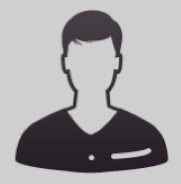 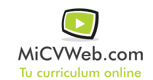 ESTUDIOSEXPERIENCIA LABORAL 
 
gerona (la escala)
Información adicionalInformación adicionalInformación adicional